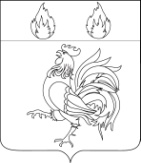 АДМИНИСТРАЦИЯМОРЕВСКОГО СЕЛЬСКОГО ПОСЕЛЕНИЯ ЕЙСКОГО РАЙОНАП О С Т А Н О В Л Е Н И Еп. МоревкаО внесении изменений в постановление администрации Моревского сельского поселения Ейского района от 17 октября 2018 года №86 «Об утверждении административного регламента предоставления  муниципальной услуги «Согласование проведения работ  в технических и охранных зонах»В соответствии с федеральными законами от 27 июля 2010 № 210-ФЗ «Об организации предоставления государственных и муниципальных услуг»,                        от 19 июля 2018 года № 204-ФЗ «О внесении изменений в Федеральный закон «Об организации предоставления государственных и муниципальных услуг», законов Краснодарского края от 2 марта 2012 года №2446-КЗ «Об отдельных вопросах организации и предоставления государственных и муниципальных услуг на территории Краснодарского края», от 5 июля 2018  года №3825-КЗ «О внесении изменений в статью 6.3 Закона Краснодарского края «Об отдельных вопросах организации и предоставления государственных и муниципальных услуг на территории Краснодарского края», руководствуясь Уставом Моревского сельского поселения Ейского района, экспертным заключением Департамента внутренней политики администрации Краснодарского края                       п о с т а н о в л я ю:1. Внести следующие изменения в Приложение  к постановлению администрации Моревского сельского поселения Ейского района от 17 октября 2018 года № 86 «Об утверждении административного регламента предоставления  муниципальной услуги «Согласование проведения работ  в технических и охранных зонах»:1) пункт 3.4.1 подраздела 3.4 раздела 3 Приложения изложить в новой редакции:«3.4.1.Заявитель (представитель заявителя) помимо прав, предусмотренных федеральным законодательством и законодательством Краснодарского края, независимо от его места жительства или места пребывания (для физических лиц, включая индивидуальных предпринимателей) либо места нахождения (для юридических лиц) имеет право на обращение в любой по его выбору многофункциональный центр в пределах территории Краснодарского края для предоставления ему государственных и муниципальных услуг по экстерриториальному принципу.Предоставление государственных и муниципальных услуг в многофункциональных центрах по экстерриториальному принципу осуществляется на основании соглашений о взаимодействии, заключенных уполномоченным многофункциональным центром с федеральными органами исполнительной власти, органами государственных внебюджетных фондов, органами исполнительной власти Краснодарского края, органами местного самоуправления в Краснодарском крае.При предоставлении государственных и муниципальных услуг по экстерриториальному принципу многофункциональный центр:1) принимает от заявителя (представителя заявителя) заявление и документы, представленные заявителем (представителем заявителя);2) осуществляет копирование (сканирование) документов, предусмотренных пунктами 1 - 7, 9, 10, 14, 17 и 18 части 6 статьи 7 Федерального закона (далее - документы личного хранения) и представленных заявителем (представителем заявителя), в случае, если заявитель (представитель заявителя) самостоятельно не представил копии документов личного хранения, а в соответствии с административным регламентом предоставления государственной (муниципальной) услуги для ее предоставления необходима копия документа личного хранения (за исключением случая, когда в соответствии с нормативным правовым актом для предоставления государственной (муниципальной) услуги необходимо предъявление нотариально удостоверенной копии документа личного хранения);3) формирует электронные документы и (или) электронные образы заявления, документов, принятых от заявителя (представителя заявителя), копий документов личного хранения, принятых от заявителя (представителя заявителя), обеспечивая их заверение электронной подписью в установленном порядке;4) с использованием информационно-телекоммуникационных технологий направляет электронные документы и (или) электронные образы документов, заверенные уполномоченным должностным лицом многофункционального центра, в исполнительные органы государственной власти Краснодарского края, органы местного самоуправления в Краснодарском крае, подведомственные им организации, предоставляющие соответствующую государственную (муниципальную) услугу.»;2) в пункте 3.4.2 раздела 3 Приложения слова «в муниципальное бюджетное учреждение муниципального образования Ейский район «Многофункциональный центр по предоставлению государственных и муниципальных услуг» заменить словами «в многофункциональных центрах предоставления государственных  муниципальных услуг Краснодарского края.»;3) в подпункте 3 пункта 5.2 раздела 5 Приложения слова «документов, не предусмотренных» заменить словами «документов или информации либо осуществления действий, предоставление или осуществление которых не предусмотрено»;4) пункт 5.1 раздела 5 Приложения дополнить пунктом 10) следующего содержания:«10) требование у заявителя при предоставлении государственной или муниципальной услуги документов или информации, отсутствие и (или) недостоверность которых не указывались при первоначальном отказе в приеме документов, необходимых для предоставления государственной или муниципальной услуги, либо в предоставлении государственной или муниципальной услуги, за исключением случаев, предусмотренных пунктом 4 части 1 статьи 7 Федерального закона от 27 июля 2010 № 210-ФЗ «Об организации предоставления государственных и муниципальных услуг». В указанном случае досудебное (внесудебное) обжалование заявителем решений и действий (бездействия) многофункционального центра, работника многофункционального центра возможно в случае, если на многофункциональный центр, решения и действия (бездействие) которого обжалуются, возложена функция по предоставлению соответствующих государственных или муниципальных услуг в полном объеме в порядке, определенном частью 1.3 статьи 16  Федерального закона от 27 июля 2010               № 210-ФЗ «Об организации предоставления государственных и муниципальных услуг.»;5) пункт 5.6 раздела 5 Приложения после абзаца 2) дополнить абзацами 3),4) следующего содержания:«3) в случае признания жалобы подлежащей удовлетворению в ответе заявителю, указанном в  части 8  статьи 11.2 Федерального закона от 27 июля 2010 № 210-ФЗ «Об организации предоставления государственных и муниципальных услуг», дается информация о действиях, осуществляемых органом, предоставляющим государственную услугу, органом, предоставляющим муниципальную услугу, многофункциональным центром либо организацией, предусмотренной частью 1.1 статьи 16  Федерального закона от 27 июля 2010 № 210-ФЗ «Об организации предоставления государственных и муниципальных услуг», в целях незамедлительного устранения выявленных нарушений при оказании государственной или муниципальной услуги, а также приносятся извинения за доставленные неудобства и указывается информация о дальнейших действиях, которые необходимо совершить заявителю в целях получения государственной или муниципальной услуги;4)  в случае признания жалобы не подлежащей удовлетворению в ответе заявителю, указанном в части 8  статьи 11.2 Федерального закона от 27 июля 2010 № 210-ФЗ «Об организации предоставления государственных и муниципальных услуг», даются аргументированные разъяснения о причинах принятого решения, а также информация о порядке обжалования принятого решения.».2. Начальнику общего отдела администрации  Моревского  сельского поселения Ейского района М.В. Нижниковой:обнародовать настоящее постановление в специально установленных местах, в соответствии с Порядком обнародования муниципальных правовых актов, затрагивающих права, свободы и обязанности человека и гражданина;разместить настоящее постановление на официальном сайте администрации Моревского  сельского поселения Ейского района в сети «Интернет».3. Постановление вступает в силу со дня его обнародования. Глава Моревского сельского поселения Ейского района                                                                                К.И. Галиаскаровот05.02.2019                                                                   №2